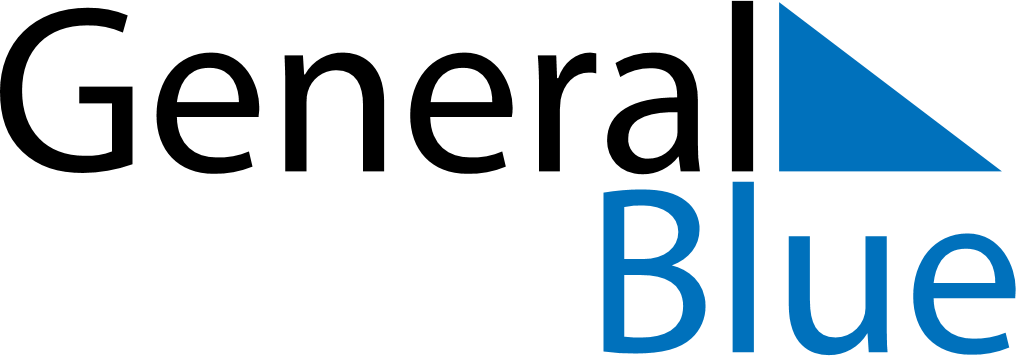 May 2020May 2020May 2020May 2020NetherlandsNetherlandsNetherlandsMondayTuesdayWednesdayThursdayFridaySaturdaySaturdaySunday1223456789910Nationale DodenherdenkingBevrijdingsdagMother’s Day11121314151616171819202122232324Ascension Day2526272829303031Pentecost